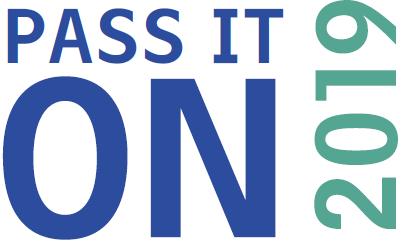 Halton ‘Pass it on’ 2019 Nomination FormI nominate the following person or group as I think they meet the criteria for a good neighbour as described within the Pass it on briefing document.*  Person’s name:………………………………………………………………………………….Group’s name:…………………………………………………………………………………...Contact details of the person or group nominated:Email:……………………………………………………………………………………………...Telephone:………………………………………………………………………………………..Address:…………………………………………………………………………………………..For under 18 years:School / College:………………………………………………………………………………...Name of parent / carer or teacher:…………………………………………………………...Age range(s) of the person or group I am nominating – please circle:Under 11years          11-18         18 – 65            65years and overMy name:………………………………………………………………………………………………………………………My relationship with the nominated person (eg parent/carer, teacher, friend, neighbour, work colleague): ………………………………………………………………………………………………………………………Name of organisation and my role/title within the organisation (if appropriate):………………………………………………………………………………………………………………………My contact details:Email:………………………………………………………………………………………................................Telephone:………………………………………………………………………………………………………..Address:…………………………………………………………………………………………………………..My signature: (electronic is acceptable)…………………………………………………………………….Date:………………………………..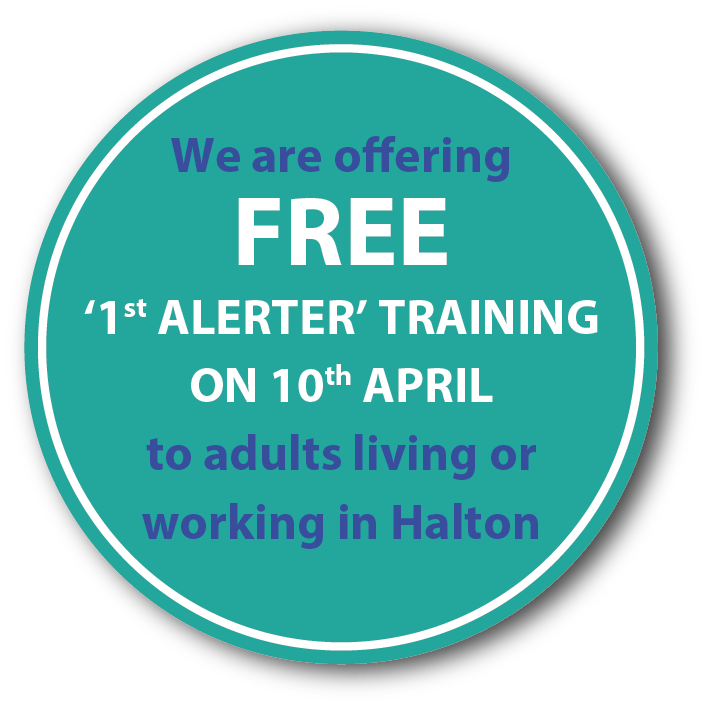 Please return this form to:Email: marklunney@aukmm.org.uk Or Post: Mark Lunney, CEO Age UK Mid-Mersey. The Mansion House, Victoria Park, City Road, St. Helens, WA10 2UE Closing date for nominations:31st May 2019 for schools’ and colleges’ nominations or28th June 2019 for organisations’ and individuals’ nominations The winners in each category will be selected by a judging panel. Winners will be notified before the awards ceremonies: which are on 3rd July for schools’ and colleges’ winners and 22nd July for all finalists. The overall winner will be announced at the Award Event on 22nd July.*For more information visit the pass it on webpage HERE Good Luck and Thank you 